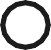 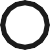 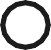 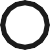 Name:	 I am going to make:  	Name:	 I am going to make:  	The tools that I need are:	The fabrics and materials that I need are:Name:I am going to make:The tools that I need are:This is my idea: 		First, I will...  	The fabrics and materials that I need are:Then, I will... 	Next, I will...  	 		Finally, I will...  	